ACTIVITES   ATELIERS « JEUNES ENFANTS »Initiation musicale     à partir de 5 ans dans l’année civile en coursDécouverte de l’univers et de l’organisation des sons à travers chansons, comptines, jeux sur des percussions et objets sonores; initiation ludique et créative au langage musical          ♪  NOUVEAU :  activité envisagée à Souilly  Découvertes instrumentales    à partir de 6 ans et +Destiné aux enfants dont le choix instrumental n’est pas déterminé. A travers une approche ludique, sensorielle, créative et collective, les enfants peuvent « essayer, toucher » les instruments. L’atelier est animé, à tour de rôle, par les professeurs d’instrument.PRATIQUE  INSTRUMENTALE  Enfants à partir de 7 ans, adolescents, adultes. Saxophone   lundi ou mardi  / mercredi   ▪  Flûte traversière   jeudi  Guitare   vendredi / samedi matin     ▪  Batterie, percussions  mercredi / jeudi ▪  Piano  tous les jours (excepté samedi)      L’école dispose d’un service de location d’instruments FORMATION MUSICALE    Elle réunit théorie, développement de l’audition et culture musicale.    Cours :  mercredi / jeudi     PRATIQUE D’ENSEMBLE   Pour développer le goût et le plaisir de jouer  avec les autres musiciens. A partir de la 2è année de pratique instrumentale.▪ Ensemble de guitares (vendredi ou samedi)▪ Ensemble de musique actuelle percussions, claviers et autres…(mercredi)▪ Groupe multi- instrumental 1 divers instruments (jeudi)▪ Groupe multi- instrumental 2 ouvert aux saxophones et autres instruments FONCTIONNEMENTCours instrument	Individuel  30 minutes /semaine     				Individuel  45 minutes /semaine (min 6 ans de pratique)Formation musicale	Cours collectifs par niveau  45 minutes /semainePratique d’ensemble	Cours collectifs   45 minutes /semaineAteliers			Initiation :  cours collectif    45 minutes /semaine				Découvertes: cours collectif  45 minutes /semaine●  Les cours ont lieu en journée et soirée selon disponibilités des élèves, les horaires sont déterminés en début d’année scolairePARCOURS DE FORMATIONL’apprentissage propose un parcours de formation qui permet à l’élève musicien de construire son projet artistique : choisir une discipline dominante (instrument) et conforter le parcours par des disciplines complémentaires (formation musicale, pratique d’ensemble). C’est le Parcours complet.Il est possible de s’inscrire et de suivre d’autres parcours :● Cursus Loisir : instrument seul + pratique d’ensemble ▪ ados à partir du collège/ adultes● Pratique d’ensemble seule ou Formation musicale seule ▪ min 2ans pratique instrumentale● Ateliers : Initiation musicale / Découvertes instrumentales ▪ enfants à partir de 5 ans La formation s’organise en CYCLES qui marquent les grandes étapes de l’apprentissage musical. Chaque cycle constitue un ensemble cohérent d’acquisition de compétences et dure en moyenne 4 années. L’évaluation est pratiquée de façon continue par l’ensemble des professeurs et des examens de fin  de cycle permettent de certifier des compétences acquises par les élèves.Pour les adultes, leur progression est suivie par leur professeur.AUTRE ACTIVITE  MUSIQUE À L’ECOLE Des projets d’éducation artistique et culturelle en partenariat avec l’Education Nationale, sont mis en œuvre dans les écoles maternelles et primaires de la Communauté de Communes. Un musicien-intervenant mène ces projets avec les classes.                                      EQUIPE PEDAGOGIQUELes activités sont encadrées par une équipe de musiciens professionnelsDUTHEIL-SOUDEY Camille : Flûte traversière, formation musicale, groupe multi-instrumental 1, initiation musicaleKLEIN Valérie : Saxophone, groupe multi-instrumental 2HANSER Philippe : Batterie, ensemble musique actuelle  BINOT Yan : Guitare, ensemble guitaresJACQUES  Julien : Intervenant  Musique à l’école GENIALE  Catherine : Direction, piano ***************************INFORMATIONS Inscriptions  permanences du 1er au 8 septembre 15H - 18H30 à la Maison de la musique. Ou contact par téléphone ou mail. Inscriptions possibles en cours d’année si places disponibles.Rencontre  familles/professeurs, mercredi 15 septembre 18H30, pour préciser les horaires des coursReprise à partir du lundi 20 septembre. Passée cette date, l’Ecole de musique fonctionne selon le calendrier scolaireFacturation sur la base d’un forfait mensuel de septembre à juinTARIFS 2021/2022Etablis par le Conseil communautaire du 27 mai 2021MENSUELSFormation musicale +Instrument   30 min individuel Enfant du Val de Meuse -Voie Sacrée		51,00 €Enfant hors Val de Meuse -Voie Sacrée      		77,50 €Adulte du Val de Meuse - Voie Sacrée        		72,50 €Adulte hors Val de Meuse -Voie Sacrée      		98,00 €Formation musicale +Instrument  45min. individuel minimum 6 ans de pratique Enfant  du Val de Meuse - Voie Sacrée        		54,50 €Enfant hors Val de Meuse - Voie Sacrée      		82,50 €Adulte du Val de Meuse - Voie Sacrée         	80,50 €Adulte hors Val de Meuse  - Voie Sacrée		105,00 €Formation musicale seule   45 min. Enfant du Val de Meuse - Voie Sacrée        	 	25,00 €Enfant hors Val de Meuse - Voie Sacrée      		36,50 €Adulte du Val de Meuse - Voie Sacrée         	34,50 €Adulte hors Val de Meuse - Voie Sacrée      		54,50 €Instrument seul   30 min individuel  - Cursus Loisir Enfant du Val de Meuse - Voie Sacrée          	34,00 €Enfant hors Val de Meuse - Voie Sacrée       	48,50 €Adulte du Val de Meuse - Voie Sacrée          	46,00 €Adulte hors Val de Meuse - Voie Sacrée       	67,50 €Instrument seul    45 min. individuel minimum 6 ans de pratique -  Cursus loisir Enfant du Val de Meuse - Voie Sacrée           	37,50 €Enfant hors Val de Meuse - Voie Sacrée        	53,50 €Adulte du Val de Meuse - Voie Sacrée           	53,50 €Adulte hors Val de Meuse - Voie Sacrée        	73,50 €Pratique d’ensemble seule : atelier ou ensemble Enfant du Val de Meuse - Voie Sacrée           	34,00 €Enfant hors Val de Meuse - Voie Sacrée        	51,00 €Adulte du Val de Meuse - Voie Sacrée           	46,00 €Adulte hors Val de Meuse - Voie Sacrée        	67,50 €TRIMESTRIELSLocation d’instrument :Flûte traversière, saxophone, clarinette          	50,50 €Guitare                                                                         34,00 €►Les élèves inscrits à un cours d’instrument participent aux pratiques d’ensemble de leur choix  sans supplément de tarif.►A partir du 3èmembre d’une famille : ½ tarif applicable à un tarif enfant uniquement.►Tarif dégressif pour pratique d’un 2è instrument : ½ tarif►Les étudiants bénéficient du tarif « Enfant »     ►Dispositif MSA Activités pour les allocataires MSA►Tarif Val de Meuse-Voie Sacrée appliqué aux enfants résidant hors territoire communautaire mais scolarisés dans les écoles du territoire► Tarif Val de Meuse-Voie Sacrée appliqué aux enfants du personnel de la communauté de communes, résidant hors territoire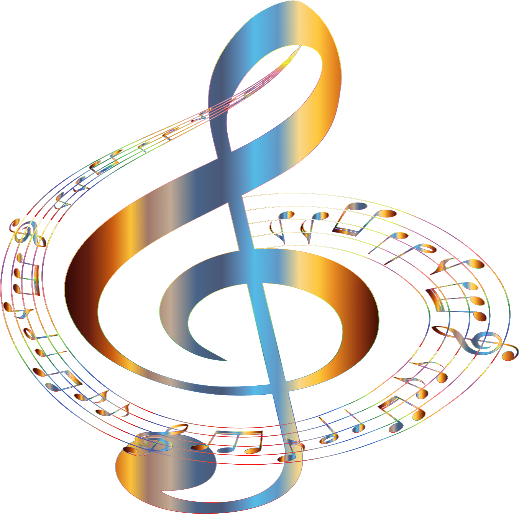 L’école de musique réunit trois grandes missions : sensibiliser le plus large public, former des musiciens, et être acteur de la vie culturelle du territoire en contribuant à l’animation et à la diffusion.En cela elle est un lieu d’éveil, de découverte, d’apprentissage mais aussi de rencontres, d’échanges et de partage pour un épanouissement culturel et personnel.Elle est ouverte à tous : enfants, adolescents et adultes, du territoire de la communauté de communes et hors.La Maison de la Musique à Dieue, entourée de son magnifique cadre de verdure, est un outil fonctionnel, convivial et harmonieux, adapté aux besoins des activités musicales. Maison de la Musique et des Traditions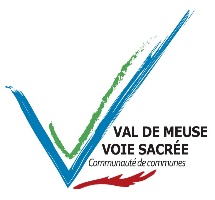 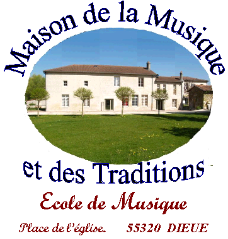 Rue de l’Eglise   55320 DIEUE / MEUSE03 29 87 63 62  ecoledemusique-dieue@orange.frCommunauté  de Communes Val de Meuse-Voie Sacrée43 rue du Rattentout  55320 DIEUE / MEUSEwww.valdemeusevoiesacree.com